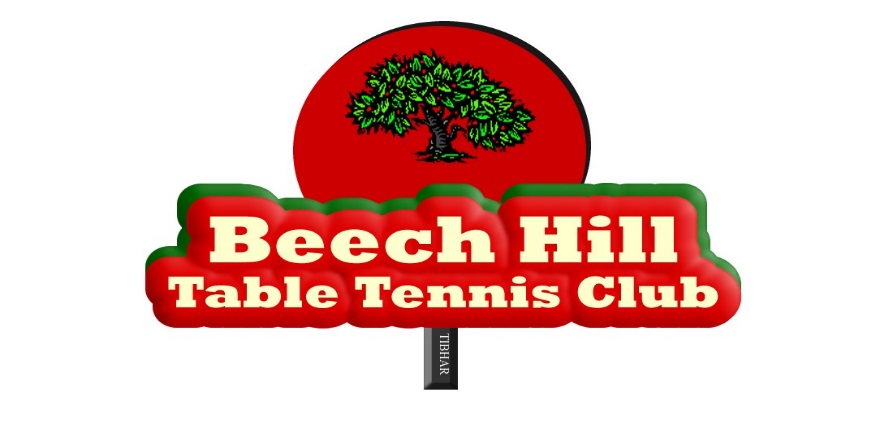 Beech Hill Table Tennis Club Management  - 1/05/2019Chairman/Correspondence Secretary: Eoin Kelly, 087 0509147, kellyeoin@eircom.netMembership Officer: Margie Hadden, 087 2798876, margiehadden1@gmail.comTreasurer: Scott McGowan, 087 7396668Head Coach:  Philip Shaw, 085 1441961, pcshaw28@eircom.netSafeguarding Officers:: Dan Horgan, 086 2479857, (for SO players) and Charlie Billon, 087 9620692, (for mainstream players)Designated Liaison Person (CP & Safeguarding): Eoin KellyCompetitions Coordinator: Margie HaddenLiaison Officers: SO Munster - Eoin Kelly, Munster Branch TTI – Philip Shaw Delegates: Munster SO – Eoin Kelly & Dan Horgan, Munster TTI – Philip Shaw & Eoin Kelly